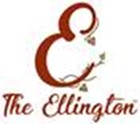 July 9, 2020 Our facility was notified at 11:34 a.m. that a staff member has tested positive for COVID-19 on that employee’s scheduled time off; we will continue to test all residents and staff in the facility every week and as needed. We are taking proper isolation and infection control precautions.2:33p.m. Notified of staff member testing positive for COVID-19. July 6, 2020 Our facility was notified at 11 a.m. of a resident testing positive for COVID-19; we will continue to test all residents and staff in facility every week and as needed.  We are also taking the proper isolation and infection control precautions.June 23, 2020Dear Families/Responsible Parties, Thank you for your continued patience and support through this COVID-19 (Coronavirus) Pandemic that we are all faced with. As of today, we at The Ellington of Rayne, have received reports of one positive staff member. This staff member is not a fulltime staff member and according to the guidance from LDH and CDC the timeframe of the potential risk of transmission was outside of the time frame that the staff member last reported to the facility for a shift. In addition, there was one resident that was admitted to the facility from a local acute care hospital after a non COVID related stay and had two separate negative COVID tests in the hospital per LDH and CDC guidelines before admission. As part of our diligent infection control policies and procedures, the staff immediately implemented precautions despite the negative tests that included a COVID test performed by our staff. That test was positive, the appropriate notifications were made and the facility facilitated transfer for that resident to another health care center since the facility remains free of active COVID cases. The facility reviewed the situation and according to the guidance from LDH and CDC and due to the execution of the facility infection control policies and procedures it was determined that the situation did not pose a potential risk of transmission within the facility. The facility did perform testing on appropriate staff as an additional measure in this situation; all the test performed were negative. We will begin serial facility wide testing of employees and staff in accordance to LDH regulation this week.Please continue to check our website for additional information as it will be updated as information is received (theellingtonofrayne.com).Please continue to be patient as at this time there has been no changes in the mandated restrictions for Nursing Homes and we are unaware of any time frames for any lightened or lifted restrictions. Please direct any questions or concern to either myself or our Infection Control Nurse/Assistant Administrator by either email or voicemail. We will make every attempt to reply in a timely fashion. Natasha Romero, RN-Director of Nursing don@theellingtonofrayne.comRosemary Guidry, RN, NFA-Assistant Administrator/Infection Control Nurse rcook@theellingtonofrayne.comSincerely, 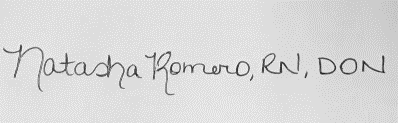 Natasha Romero, RNDirector of Nursing 